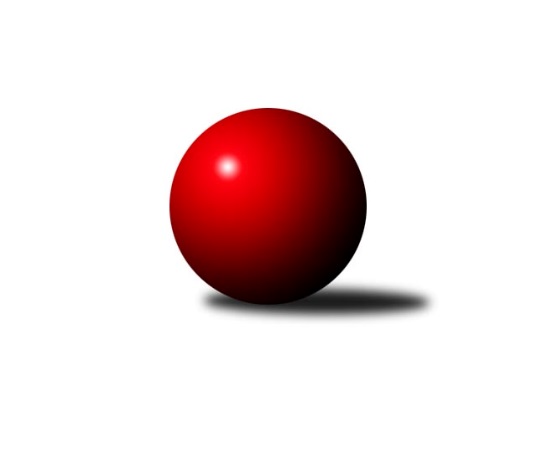 Č.9Ročník 2014/2015	28.5.2024 DELETED BY KING 2014/2015Statistika 9. kolaTabulka družstev:		družstvo	záp	výh	rem	proh	skore	sety	průměr	body	plné	dorážka	chyby	1.	TJ Havlovice A	9	7	0	2	98 : 46 	(62.0 : 46.0)	2574	14	1773	801	32.6	2.	TJ Sokol Kdyně B	9	6	1	2	94 : 50 	(62.0 : 46.0)	2563	13	1760	803	35	3.	TJ Dobřany	9	6	1	2	86 : 58 	(59.0 : 49.0)	2552	13	1756	796	34	4.	TJ Baník Stříbro B	9	6	0	3	84 : 60 	(62.5 : 45.5)	2535	12	1755	780	35.8	5.	TJ Havlovice B	9	4	2	3	76 : 68 	(57.5 : 50.5)	2472	10	1699	773	30.6	6.	SK Škoda VS Plzeň B	9	5	0	4	74 : 70 	(57.0 : 51.0)	2545	10	1753	792	39.6	7.	TJ Sokol Pec pod Čerchovem	9	4	1	4	80 : 64 	(56.0 : 52.0)	2461	9	1725	737	50.9	8.	Sokol Plzeň V	9	4	0	5	74 : 70 	(62.0 : 46.0)	2515	8	1771	744	40.1	9.	TJ Sokol Újezd svatého Kříže	9	3	1	5	72 : 72 	(51.0 : 57.0)	2555	7	1758	797	37.1	10.	TJ Havlovice C	9	2	2	5	58 : 86 	(45.5 : 62.5)	2497	6	1743	754	41	11.	TJ Slavoj Plzeň B	9	3	0	6	50 : 94 	(47.5 : 60.5)	2489	6	1743	746	42.6	12.	CB Dobřany B	9	0	0	9	18 : 126 	(26.0 : 82.0)	2319	0	1648	670	57.3Tabulka doma:		družstvo	záp	výh	rem	proh	skore	sety	průměr	body	maximum	minimum	1.	SK Škoda VS Plzeň B	5	4	0	1	54 : 26 	(37.0 : 23.0)	2658	8	2701	2617	2.	TJ Dobřany	5	4	0	1	44 : 36 	(32.5 : 27.5)	2505	8	2543	2468	3.	TJ Sokol Pec pod Čerchovem	5	3	1	1	56 : 24 	(37.0 : 23.0)	2392	7	2438	2317	4.	Sokol Plzeň V	4	3	0	1	42 : 22 	(34.0 : 14.0)	2565	6	2605	2491	5.	TJ Sokol Kdyně B	4	3	0	1	42 : 22 	(27.0 : 21.0)	2553	6	2622	2473	6.	TJ Baník Stříbro B	4	3	0	1	40 : 24 	(29.0 : 19.0)	2688	6	2708	2649	7.	TJ Havlovice A	4	3	0	1	40 : 24 	(28.0 : 20.0)	2539	6	2567	2499	8.	TJ Havlovice B	5	2	2	1	46 : 34 	(30.0 : 30.0)	2526	6	2592	2487	9.	TJ Havlovice C	4	2	1	1	34 : 30 	(24.5 : 23.5)	2467	5	2485	2438	10.	TJ Sokol Újezd svatého Kříže	5	2	0	3	40 : 40 	(28.0 : 32.0)	2524	4	2582	2461	11.	TJ Slavoj Plzeň B	4	1	0	3	18 : 46 	(19.5 : 28.5)	2498	2	2560	2418	12.	CB Dobřany B	5	0	0	5	16 : 64 	(19.0 : 41.0)	2378	0	2420	2351Tabulka venku:		družstvo	záp	výh	rem	proh	skore	sety	průměr	body	maximum	minimum	1.	TJ Havlovice A	5	4	0	1	58 : 22 	(34.0 : 26.0)	2572	8	2654	2505	2.	TJ Sokol Kdyně B	5	3	1	1	52 : 28 	(35.0 : 25.0)	2564	7	2670	2469	3.	TJ Baník Stříbro B	5	3	0	2	44 : 36 	(33.5 : 26.5)	2497	6	2585	2404	4.	TJ Dobřany	4	2	1	1	42 : 22 	(26.5 : 21.5)	2564	5	2694	2435	5.	TJ Havlovice B	4	2	0	2	30 : 34 	(27.5 : 20.5)	2473	4	2531	2353	6.	TJ Slavoj Plzeň B	5	2	0	3	32 : 48 	(28.0 : 32.0)	2487	4	2591	2326	7.	TJ Sokol Újezd svatého Kříže	4	1	1	2	32 : 32 	(23.0 : 25.0)	2563	3	2649	2480	8.	Sokol Plzeň V	5	1	0	4	32 : 48 	(28.0 : 32.0)	2505	2	2577	2448	9.	TJ Sokol Pec pod Čerchovem	4	1	0	3	24 : 40 	(19.0 : 29.0)	2479	2	2571	2288	10.	SK Škoda VS Plzeň B	4	1	0	3	20 : 44 	(20.0 : 28.0)	2507	2	2701	2367	11.	TJ Havlovice C	5	0	1	4	24 : 56 	(21.0 : 39.0)	2494	1	2566	2404	12.	CB Dobřany B	4	0	0	4	2 : 62 	(7.0 : 41.0)	2304	0	2387	2143Tabulka podzimní části:		družstvo	záp	výh	rem	proh	skore	sety	průměr	body	doma	venku	1.	TJ Havlovice A	9	7	0	2	98 : 46 	(62.0 : 46.0)	2574	14 	3 	0 	1 	4 	0 	1	2.	TJ Sokol Kdyně B	9	6	1	2	94 : 50 	(62.0 : 46.0)	2563	13 	3 	0 	1 	3 	1 	1	3.	TJ Dobřany	9	6	1	2	86 : 58 	(59.0 : 49.0)	2552	13 	4 	0 	1 	2 	1 	1	4.	TJ Baník Stříbro B	9	6	0	3	84 : 60 	(62.5 : 45.5)	2535	12 	3 	0 	1 	3 	0 	2	5.	TJ Havlovice B	9	4	2	3	76 : 68 	(57.5 : 50.5)	2472	10 	2 	2 	1 	2 	0 	2	6.	SK Škoda VS Plzeň B	9	5	0	4	74 : 70 	(57.0 : 51.0)	2545	10 	4 	0 	1 	1 	0 	3	7.	TJ Sokol Pec pod Čerchovem	9	4	1	4	80 : 64 	(56.0 : 52.0)	2461	9 	3 	1 	1 	1 	0 	3	8.	Sokol Plzeň V	9	4	0	5	74 : 70 	(62.0 : 46.0)	2515	8 	3 	0 	1 	1 	0 	4	9.	TJ Sokol Újezd svatého Kříže	9	3	1	5	72 : 72 	(51.0 : 57.0)	2555	7 	2 	0 	3 	1 	1 	2	10.	TJ Havlovice C	9	2	2	5	58 : 86 	(45.5 : 62.5)	2497	6 	2 	1 	1 	0 	1 	4	11.	TJ Slavoj Plzeň B	9	3	0	6	50 : 94 	(47.5 : 60.5)	2489	6 	1 	0 	3 	2 	0 	3	12.	CB Dobřany B	9	0	0	9	18 : 126 	(26.0 : 82.0)	2319	0 	0 	0 	5 	0 	0 	4Tabulka jarní části:		družstvo	záp	výh	rem	proh	skore	sety	průměr	body	doma	venku	1.	TJ Havlovice A	0	0	0	0	0 : 0 	(0.0 : 0.0)	0	0 	0 	0 	0 	0 	0 	0 	2.	TJ Havlovice C	0	0	0	0	0 : 0 	(0.0 : 0.0)	0	0 	0 	0 	0 	0 	0 	0 	3.	TJ Slavoj Plzeň B	0	0	0	0	0 : 0 	(0.0 : 0.0)	0	0 	0 	0 	0 	0 	0 	0 	4.	TJ Baník Stříbro B	0	0	0	0	0 : 0 	(0.0 : 0.0)	0	0 	0 	0 	0 	0 	0 	0 	5.	TJ Sokol Kdyně B	0	0	0	0	0 : 0 	(0.0 : 0.0)	0	0 	0 	0 	0 	0 	0 	0 	6.	CB Dobřany B	0	0	0	0	0 : 0 	(0.0 : 0.0)	0	0 	0 	0 	0 	0 	0 	0 	7.	SK Škoda VS Plzeň B	0	0	0	0	0 : 0 	(0.0 : 0.0)	0	0 	0 	0 	0 	0 	0 	0 	8.	TJ Sokol Pec pod Čerchovem	0	0	0	0	0 : 0 	(0.0 : 0.0)	0	0 	0 	0 	0 	0 	0 	0 	9.	Sokol Plzeň V	0	0	0	0	0 : 0 	(0.0 : 0.0)	0	0 	0 	0 	0 	0 	0 	0 	10.	TJ Sokol Újezd svatého Kříže	0	0	0	0	0 : 0 	(0.0 : 0.0)	0	0 	0 	0 	0 	0 	0 	0 	11.	TJ Havlovice B	0	0	0	0	0 : 0 	(0.0 : 0.0)	0	0 	0 	0 	0 	0 	0 	0 	12.	TJ Dobřany	0	0	0	0	0 : 0 	(0.0 : 0.0)	0	0 	0 	0 	0 	0 	0 	0 Zisk bodů pro družstvo:		jméno hráče	družstvo	body	zápasy	v %	dílčí body	sety	v %	1.	Olga Hornová 	TJ Sokol Kdyně B 	16	/	8	(100%)		/		(%)	2.	Jan Murin 	TJ Sokol Pec pod Čerchovem 	16	/	9	(89%)		/		(%)	3.	Andrea Palacká 	TJ Havlovice B 	14	/	7	(100%)		/		(%)	4.	Jan Vacikar 	TJ Baník Stříbro B 	14	/	8	(88%)		/		(%)	5.	Petr Vrba 	TJ Havlovice C 	14	/	8	(88%)		/		(%)	6.	Vladimír Rygl 	TJ Havlovice A 	14	/	9	(78%)		/		(%)	7.	Jiří Šašek 	Sokol Plzeň V  	14	/	9	(78%)		/		(%)	8.	Jiří Götz 	TJ Sokol Kdyně B 	14	/	9	(78%)		/		(%)	9.	Jan Kapic 	TJ Sokol Pec pod Čerchovem 	14	/	9	(78%)		/		(%)	10.	Miloš Černohorský 	TJ Havlovice A 	14	/	9	(78%)		/		(%)	11.	Jiří Rádl 	TJ Havlovice A 	14	/	9	(78%)		/		(%)	12.	Josef Dvořák 	TJ Dobřany 	14	/	9	(78%)		/		(%)	13.	Pavel Sloup 	TJ Dobřany 	12	/	7	(86%)		/		(%)	14.	Tibor Palacký 	TJ Havlovice B 	12	/	8	(75%)		/		(%)	15.	Vojtěch Kořan 	TJ Dobřany 	12	/	8	(75%)		/		(%)	16.	Jaroslav ml. Dufek 	TJ Sokol Újezd svatého Kříže  	12	/	9	(67%)		/		(%)	17.	Lucie Trochová 	TJ Baník Stříbro B 	12	/	9	(67%)		/		(%)	18.	Šárka Lipchavská 	TJ Baník Stříbro B 	12	/	9	(67%)		/		(%)	19.	Jiří Jílek 	TJ Sokol Pec pod Čerchovem 	12	/	9	(67%)		/		(%)	20.	Petr Svoboda 	TJ Havlovice A 	10	/	5	(100%)		/		(%)	21.	Luděk Hejkal 	Sokol Plzeň V  	10	/	7	(71%)		/		(%)	22.	Pavel Klik 	Sokol Plzeň V  	10	/	8	(63%)		/		(%)	23.	Tomáš Palka 	TJ Baník Stříbro B 	10	/	8	(63%)		/		(%)	24.	Ivan Böhm 	TJ Sokol Pec pod Čerchovem 	10	/	8	(63%)		/		(%)	25.	Jaroslav Pejsar 	Sokol Plzeň V  	10	/	8	(63%)		/		(%)	26.	Vladimír Hamrle 	SK Škoda VS Plzeň B 	10	/	8	(63%)		/		(%)	27.	Miroslav ml. Pivovarník 	TJ Sokol Újezd svatého Kříže  	10	/	8	(63%)		/		(%)	28.	Jaroslava Löffelmannová 	TJ Sokol Kdyně B 	10	/	9	(56%)		/		(%)	29.	Václav Toupal 	TJ Havlovice B 	10	/	9	(56%)		/		(%)	30.	Eva Kotalová 	TJ Havlovice C 	10	/	9	(56%)		/		(%)	31.	Josef ml. Kreutzer 	TJ Slavoj Plzeň B 	8	/	6	(67%)		/		(%)	32.	Petr Šabek 	TJ Sokol Újezd svatého Kříže  	8	/	6	(67%)		/		(%)	33.	Václav Praštil 	TJ Sokol Újezd svatého Kříže  	8	/	7	(57%)		/		(%)	34.	Josef Kobes 	TJ Sokol Pec pod Čerchovem 	8	/	7	(57%)		/		(%)	35.	Josef Šnajdr 	SK Škoda VS Plzeň B 	8	/	8	(50%)		/		(%)	36.	Milan Vicher 	SK Škoda VS Plzeň B 	8	/	8	(50%)		/		(%)	37.	Jiří Baloun 	TJ Dobřany 	8	/	8	(50%)		/		(%)	38.	Martin Kupka 	SK Škoda VS Plzeň B 	8	/	8	(50%)		/		(%)	39.	Pavel Troch 	TJ Baník Stříbro B 	8	/	9	(44%)		/		(%)	40.	František Zůna 	TJ Havlovice A 	8	/	9	(44%)		/		(%)	41.	Lukáš Jaroš 	SK Škoda VS Plzeň B 	8	/	9	(44%)		/		(%)	42.	Karel Mašek 	TJ Slavoj Plzeň B 	8	/	9	(44%)		/		(%)	43.	Tomáš Dix 	SK Škoda VS Plzeň B 	8	/	9	(44%)		/		(%)	44.	Pavel Pivoňka 	TJ Havlovice B 	8	/	9	(44%)		/		(%)	45.	Václav Kuželík 	TJ Sokol Kdyně B 	8	/	9	(44%)		/		(%)	46.	Jiří ml Pivoňka ml.	TJ Havlovice C 	8	/	9	(44%)		/		(%)	47.	Josef Nedoma 	TJ Havlovice C 	8	/	9	(44%)		/		(%)	48.	Roman Pivoňka 	TJ Sokol Újezd svatého Kříže  	8	/	9	(44%)		/		(%)	49.	Petr Kučera 	TJ Dobřany 	6	/	7	(43%)		/		(%)	50.	Martin Karkoš 	Sokol Plzeň V  	6	/	8	(38%)		/		(%)	51.	Jaromír Byrtus 	TJ Havlovice B 	6	/	8	(38%)		/		(%)	52.	Miroslav Pivoňka 	TJ Sokol Újezd svatého Kříže  	6	/	8	(38%)		/		(%)	53.	Filip Löfelmann 	TJ Sokol Kdyně B 	6	/	8	(38%)		/		(%)	54.	Lenka Findejsová 	TJ Slavoj Plzeň B 	6	/	9	(33%)		/		(%)	55.	Dobroslav Šůla 	TJ Slavoj Plzeň B 	6	/	9	(33%)		/		(%)	56.	Otto Sloup 	TJ Dobřany 	6	/	9	(33%)		/		(%)	57.	Ivana Gottwaldová 	TJ Havlovice B 	6	/	9	(33%)		/		(%)	58.	Kristýna Kvačová 	CB Dobřany B 	6	/	9	(33%)		/		(%)	59.	Jan Gottwald 	TJ Havlovice A 	6	/	9	(33%)		/		(%)	60.	Václav Fidrant 	TJ Sokol Kdyně B 	4	/	2	(100%)		/		(%)	61.	Jiří Dohnal 	TJ Sokol Kdyně B 	4	/	2	(100%)		/		(%)	62.	Oldřich Jankovský 	TJ Sokol Újezd svatého Kříže  	4	/	7	(29%)		/		(%)	63.	Vladimír Kepl 	Sokol Plzeň V  	4	/	8	(25%)		/		(%)	64.	Jiří Vavřička 	TJ Slavoj Plzeň B 	4	/	9	(22%)		/		(%)	65.	Nikola Přibáňová 	CB Dobřany B 	4	/	9	(22%)		/		(%)	66.	Pavel Kalous 	TJ Havlovice C 	4	/	9	(22%)		/		(%)	67.	Sabina Homrová 	CB Dobřany B 	4	/	9	(22%)		/		(%)	68.	Jan Murin 	TJ Sokol Pec pod Čerchovem 	4	/	9	(22%)		/		(%)	69.	Miroslav Lukáš 	TJ Havlovice A 	2	/	1	(100%)		/		(%)	70.	Jakub Harmáček 	TJ Slavoj Plzeň B 	2	/	1	(100%)		/		(%)	71.	Denisa Šilhavá 	CB Dobřany B 	2	/	1	(100%)		/		(%)	72.	Karel Konvář 	Sokol Plzeň V  	2	/	1	(100%)		/		(%)	73.	Jana Kotroušová 	TJ Slavoj Plzeň B 	2	/	1	(100%)		/		(%)	74.	Marek Smetana 	TJ Dobřany 	2	/	1	(100%)		/		(%)	75.	Milan Findejs 	SK Škoda VS Plzeň B 	2	/	2	(50%)		/		(%)	76.	Jan Vaník 	SK Škoda VS Plzeň B 	2	/	2	(50%)		/		(%)	77.	Jaroslav Kutil 	TJ Sokol Kdyně B 	2	/	2	(50%)		/		(%)	78.	Jan Kučera 	TJ Dobřany 	2	/	3	(33%)		/		(%)	79.	Petr Diviš 	Sokol Plzeň V  	2	/	3	(33%)		/		(%)	80.	Jiří Kalista 	TJ Havlovice C 	2	/	3	(33%)		/		(%)	81.	Jana Krumlová 	TJ Sokol Kdyně B 	2	/	3	(33%)		/		(%)	82.	Karel Ganaj 	TJ Baník Stříbro B 	2	/	5	(20%)		/		(%)	83.	Radek Lipchavský 	TJ Baník Stříbro B 	2	/	5	(20%)		/		(%)	84.	David Vymyslický 	TJ Havlovice C 	2	/	9	(11%)		/		(%)	85.	Jaroslav Matoušek 	TJ Slavoj Plzeň B 	2	/	9	(11%)		/		(%)	86.	Kateřina Mafková 	CB Dobřany B 	2	/	9	(11%)		/		(%)	87.	Adam Ticháček 	TJ Havlovice B 	0	/	1	(0%)		/		(%)	88.	Lenka Černá 	CB Dobřany B 	0	/	1	(0%)		/		(%)	89.	Libor Benzl 	TJ Sokol Kdyně B 	0	/	1	(0%)		/		(%)	90.	Bára Málková 	CB Dobřany B 	0	/	1	(0%)		/		(%)	91.	Petra Vařechová 	TJ Havlovice A 	0	/	1	(0%)		/		(%)	92.	Jiří Götz 	TJ Sokol Kdyně B 	0	/	1	(0%)		/		(%)	93.	Martin Získal 	Sokol Plzeň V  	0	/	1	(0%)		/		(%)	94.	Miloslav Knop 	TJ Sokol Pec pod Čerchovem 	0	/	1	(0%)		/		(%)	95.	Tomáš Fryč 	CB Dobřany B 	0	/	1	(0%)		/		(%)	96.	Tomáš Soustružník 	TJ Slavoj Plzeň B 	0	/	1	(0%)		/		(%)	97.	Dominika Hrádková 	CB Dobřany B 	0	/	1	(0%)		/		(%)	98.	Miroslav Špoták 	TJ Havlovice B 	0	/	2	(0%)		/		(%)	99.	Jan Ebelender 	TJ Dobřany 	0	/	2	(0%)		/		(%)	100.	Dominik Novotný 	CB Dobřany B 	0	/	2	(0%)		/		(%)	101.	František Pangrác 	TJ Sokol Pec pod Čerchovem 	0	/	2	(0%)		/		(%)	102.	Zuzana Provazníková 	CB Dobřany B 	0	/	2	(0%)		/		(%)	103.	Kamila Novotná 	CB Dobřany B 	0	/	3	(0%)		/		(%)	104.	Mirka Mašková 	CB Dobřany B 	0	/	3	(0%)		/		(%)	105.	Jan Kamír 	CB Dobřany B 	0	/	3	(0%)		/		(%)Průměry na kuželnách:		kuželna	průměr	plné	dorážka	chyby	výkon na hráče	1.	Stříbro, 1-4	2660	1823	837	34.4	(443.5)	2.	SK Škoda VS Plzeň, 1-4	2609	1787	821	40.0	(434.9)	3.	TJ Sokol Kdyně, 1-4	2541	1759	782	40.3	(423.6)	4.	TJ Slavoj Plzeň, 1-4	2539	1766	773	40.0	(423.3)	5.	Sokol Plzeň V, 1-4	2529	1762	766	38.4	(421.6)	6.	TJ Sokol Újezd Sv. Kříže, 1-2	2518	1740	777	38.3	(419.7)	7.	Havlovice, 1-2	2496	1735	760	35.2	(416.0)	8.	TJ Dobřany, 1-2	2491	1720	770	39.2	(415.2)	9.	CB Dobřany, 1-4	2445	1720	725	51.1	(407.6)	10.	Pec Pod Čerchovem, 1-2	2359	1654	705	46.2	(393.2)Nejlepší výkony na kuželnách:Stříbro, 1-4TJ Baník Stříbro B	2708	6. kolo	Jan Vacikar 	TJ Baník Stříbro B	488	6. koloTJ Baník Stříbro B	2704	4. kolo	Otto Sloup 	TJ Dobřany	484	4. koloSK Škoda VS Plzeň B	2701	1. kolo	Petr Vrba 	TJ Havlovice C	476	6. koloTJ Dobřany	2694	4. kolo	Jan Vacikar 	TJ Baník Stříbro B	475	8. koloTJ Baník Stříbro B	2689	8. kolo	Šárka Lipchavská 	TJ Baník Stříbro B	471	1. koloTJ Baník Stříbro B	2649	1. kolo	Lucie Trochová 	TJ Baník Stříbro B	471	1. koloTJ Slavoj Plzeň B	2575	8. kolo	Lucie Trochová 	TJ Baník Stříbro B	471	4. koloTJ Havlovice C	2566	6. kolo	Martin Kupka 	SK Škoda VS Plzeň B	464	1. kolo		. kolo	Tomáš Palka 	TJ Baník Stříbro B	463	1. kolo		. kolo	Jan Vacikar 	TJ Baník Stříbro B	462	4. koloSK Škoda VS Plzeň, 1-4SK Škoda VS Plzeň B	2701	2. kolo	Milan Vicher 	SK Škoda VS Plzeň B	500	5. koloSK Škoda VS Plzeň B	2680	8. kolo	Jiří Götz 	TJ Sokol Kdyně B	494	5. koloTJ Sokol Kdyně B	2670	5. kolo	Milan Vicher 	SK Škoda VS Plzeň B	493	2. koloSK Škoda VS Plzeň B	2654	6. kolo	Jan Murin 	TJ Sokol Pec pod Čerchovem	476	8. koloSK Škoda VS Plzeň B	2637	5. kolo	Josef Šnajdr 	SK Škoda VS Plzeň B	476	2. koloSK Škoda VS Plzeň B	2617	3. kolo	Lukáš Jaroš 	SK Škoda VS Plzeň B	474	8. koloTJ Sokol Újezd svatého Kříže 	2599	2. kolo	Pavel Klik 	Sokol Plzeň V 	470	3. koloSokol Plzeň V 	2577	3. kolo	Tomáš Dix 	SK Škoda VS Plzeň B	467	8. koloTJ Sokol Pec pod Čerchovem	2571	8. kolo	Jaroslav ml. Dufek 	TJ Sokol Újezd svatého Kříže 	466	2. koloCB Dobřany B	2387	6. kolo	Josef Šnajdr 	SK Škoda VS Plzeň B	466	5. koloTJ Sokol Kdyně, 1-4TJ Sokol Kdyně B	2622	8. kolo	Petr Svoboda 	TJ Havlovice A	475	4. koloTJ Sokol Kdyně B	2603	1. kolo	Lenka Findejsová 	TJ Slavoj Plzeň B	474	6. koloTJ Slavoj Plzeň B	2591	6. kolo	Olga Hornová 	TJ Sokol Kdyně B	469	6. koloTJ Havlovice C	2516	1. kolo	Jiří Götz 	TJ Sokol Kdyně B	468	8. koloTJ Sokol Kdyně B	2515	4. kolo	Jiří ml Pivoňka ml.	TJ Havlovice C	461	1. koloSokol Plzeň V 	2506	8. kolo	Pavel Klik 	Sokol Plzeň V 	460	8. koloTJ Havlovice A	2505	4. kolo	Filip Löfelmann 	TJ Sokol Kdyně B	449	1. koloTJ Sokol Kdyně B	2473	6. kolo	Karel Mašek 	TJ Slavoj Plzeň B	448	6. kolo		. kolo	Václav Kuželík 	TJ Sokol Kdyně B	446	8. kolo		. kolo	Václav Fidrant 	TJ Sokol Kdyně B	445	1. koloTJ Slavoj Plzeň, 1-4TJ Sokol Újezd svatého Kříže 	2649	9. kolo	Lenka Findejsová 	TJ Slavoj Plzeň B	461	4. koloTJ Dobřany	2605	1. kolo	Jaroslav Pejsar 	Sokol Plzeň V 	460	7. koloTJ Slavoj Plzeň B	2560	4. kolo	Petr Šabek 	TJ Sokol Újezd svatého Kříže 	459	9. koloTJ Havlovice C	2538	4. kolo	Miroslav ml. Pivovarník 	TJ Sokol Újezd svatého Kříže 	457	9. koloSokol Plzeň V 	2534	7. kolo	Pavel Kalous 	TJ Havlovice C	456	4. koloTJ Slavoj Plzeň B	2509	7. kolo	Roman Pivoňka 	TJ Sokol Újezd svatého Kříže 	455	9. koloTJ Slavoj Plzeň B	2505	9. kolo	Jaroslav ml. Dufek 	TJ Sokol Újezd svatého Kříže 	454	9. koloTJ Slavoj Plzeň B	2418	1. kolo	Jiří Baloun 	TJ Dobřany	450	1. kolo		. kolo	Josef ml. Kreutzer 	TJ Slavoj Plzeň B	448	1. kolo		. kolo	Pavel Sloup 	TJ Dobřany	447	1. koloSokol Plzeň V, 1-4TJ Havlovice A	2654	6. kolo	Jan Gottwald 	TJ Havlovice A	471	6. koloSokol Plzeň V 	2605	9. kolo	Vladimír Kepl 	Sokol Plzeň V 	467	4. koloSokol Plzeň V 	2588	4. kolo	Lucie Trochová 	TJ Baník Stříbro B	465	9. koloSokol Plzeň V 	2577	6. kolo	Jiří Kalista 	TJ Havlovice A	464	6. koloTJ Sokol Pec pod Čerchovem	2516	4. kolo	Jiří Šašek 	Sokol Plzeň V 	463	4. koloTJ Baník Stříbro B	2492	9. kolo	Jaroslav Pejsar 	Sokol Plzeň V 	462	9. koloSokol Plzeň V 	2491	1. kolo	Luděk Hejkal 	Sokol Plzeň V 	460	6. koloCB Dobřany B	2314	1. kolo	Vladimír Rygl 	TJ Havlovice A	459	6. kolo		. kolo	Ivan Böhm 	TJ Sokol Pec pod Čerchovem	454	4. kolo		. kolo	Jaroslav Pejsar 	Sokol Plzeň V 	453	6. koloTJ Sokol Újezd Sv. Kříže, 1-2TJ Sokol Újezd svatého Kříže 	2582	1. kolo	Jaroslava Löffelmannová 	TJ Sokol Kdyně B	488	3. koloTJ Sokol Kdyně B	2570	3. kolo	František Zůna 	TJ Havlovice A	463	8. koloTJ Sokol Újezd svatého Kříže 	2562	4. kolo	Jaroslav ml. Dufek 	TJ Sokol Újezd svatého Kříže 	454	4. koloTJ Havlovice A	2560	8. kolo	Václav Fidrant 	TJ Sokol Kdyně B	452	3. koloTJ Sokol Pec pod Čerchovem	2540	6. kolo	Petr Šabek 	TJ Sokol Újezd svatého Kříže 	450	3. koloTJ Sokol Újezd svatého Kříže 	2530	3. kolo	Jiří Jílek 	TJ Sokol Pec pod Čerchovem	447	6. koloTJ Havlovice B	2518	1. kolo	Václav Praštil 	TJ Sokol Újezd svatého Kříže 	447	1. koloTJ Sokol Újezd svatého Kříže 	2486	6. kolo	Jaroslav ml. Dufek 	TJ Sokol Újezd svatého Kříže 	446	6. koloTJ Sokol Újezd svatého Kříže 	2461	8. kolo	Roman Pivoňka 	TJ Sokol Újezd svatého Kříže 	445	1. koloCB Dobřany B	2372	4. kolo	Tibor Palacký 	TJ Havlovice B	444	1. koloHavlovice, 1-2TJ Havlovice B	2592	4. kolo	Jan Vacikar 	TJ Baník Stříbro B	471	7. koloTJ Baník Stříbro B	2585	3. kolo	Radek Lipchavský 	TJ Baník Stříbro B	467	3. koloTJ Havlovice A	2567	1. kolo	Petr Svoboda 	TJ Havlovice A	465	1. koloTJ Havlovice A	2550	7. kolo	Pavel Pivoňka 	TJ Havlovice B	462	4. koloTJ Havlovice A	2539	5. kolo	Jaroslav ml. Dufek 	TJ Sokol Újezd svatého Kříže 	460	7. koloTJ Havlovice B	2531	9. kolo	Václav Toupal 	TJ Havlovice B	458	4. koloTJ Havlovice A	2528	2. kolo	Tibor Palacký 	TJ Havlovice B	457	9. koloTJ Havlovice B	2527	6. kolo	Tibor Palacký 	TJ Havlovice B	456	2. koloTJ Havlovice B	2526	8. kolo	Otto Sloup 	TJ Dobřany	454	6. koloTJ Dobřany	2523	6. kolo	Tibor Palacký 	TJ Havlovice B	453	4. koloTJ Dobřany, 1-2TJ Havlovice A	2612	3. kolo	Pavel Sloup 	TJ Dobřany	476	7. koloTJ Dobřany	2543	7. kolo	Pavel Sloup 	TJ Dobřany	460	9. koloTJ Dobřany	2515	3. kolo	František Zůna 	TJ Havlovice A	458	3. koloTJ Dobřany	2512	5. kolo	Martin Karkoš 	Sokol Plzeň V 	455	2. koloTJ Dobřany	2486	9. kolo	Pavel Sloup 	TJ Dobřany	450	2. koloTJ Sokol Újezd svatého Kříže 	2480	5. kolo	Josef Dvořák 	TJ Dobřany	449	5. koloTJ Sokol Kdyně B	2469	9. kolo	Vojtěch Kořan 	TJ Dobřany	445	5. koloTJ Dobřany	2468	2. kolo	Jiří Rádl 	TJ Havlovice A	442	3. koloSokol Plzeň V 	2462	2. kolo	Pavel Sloup 	TJ Dobřany	438	3. koloSK Škoda VS Plzeň B	2367	7. kolo	Miloš Černohorský 	TJ Havlovice A	438	3. koloCB Dobřany, 1-4TJ Sokol Kdyně B	2610	7. kolo	Jan Vacikar 	TJ Baník Stříbro B	455	2. koloTJ Baník Stříbro B	2541	2. kolo	Šárka Lipchavská 	TJ Baník Stříbro B	450	2. koloTJ Havlovice B	2491	5. kolo	Olga Hornová 	TJ Sokol Kdyně B	450	7. koloTJ Slavoj Plzeň B	2490	3. kolo	Pavel Sloup 	TJ Dobřany	449	8. koloTJ Dobřany	2435	8. kolo	Jiří Vavřička 	TJ Slavoj Plzeň B	447	3. koloCB Dobřany B	2420	7. kolo	Lenka Findejsová 	TJ Slavoj Plzeň B	442	3. koloCB Dobřany B	2379	3. kolo	Jaroslav Kutil 	TJ Sokol Kdyně B	441	7. koloCB Dobřany B	2371	8. kolo	Pavel Pivoňka 	TJ Havlovice B	441	5. koloCB Dobřany B	2369	2. kolo	Tomáš Palka 	TJ Baník Stříbro B	438	2. koloCB Dobřany B	2351	5. kolo	Lenka Černá 	CB Dobřany B	437	3. koloPec Pod Čerchovem, 1-2TJ Sokol Pec pod Čerchovem	2438	7. kolo	Petr Vrba 	TJ Havlovice C	451	3. koloTJ Sokol Pec pod Čerchovem	2423	2. kolo	Jiří Jílek 	TJ Sokol Pec pod Čerchovem	438	7. koloTJ Sokol Pec pod Čerchovem	2420	9. kolo	Ivan Böhm 	TJ Sokol Pec pod Čerchovem	432	9. koloTJ Baník Stříbro B	2404	5. kolo	Jiří Jílek 	TJ Sokol Pec pod Čerchovem	429	9. koloTJ Havlovice C	2404	3. kolo	Jan Murin 	TJ Sokol Pec pod Čerchovem	428	3. koloTJ Sokol Pec pod Čerchovem	2363	3. kolo	Jan Murin 	TJ Sokol Pec pod Čerchovem	425	5. koloTJ Havlovice B	2353	7. kolo	Jan Murin 	TJ Sokol Pec pod Čerchovem	424	2. koloTJ Slavoj Plzeň B	2326	2. kolo	Jiří Jílek 	TJ Sokol Pec pod Čerchovem	422	2. koloTJ Sokol Pec pod Čerchovem	2317	5. kolo	Jan Murin 	TJ Sokol Pec pod Čerchovem	422	7. koloCB Dobřany B	2143	9. kolo	Dobroslav Šůla 	TJ Slavoj Plzeň B	420	2. koloČetnost výsledků:	8.0 : 8.0	4x	6.0 : 10.0	3x	4.0 : 12.0	11x	2.0 : 14.0	4x	16.0 : 0.0	3x	14.0 : 2.0	9x	12.0 : 4.0	8x	10.0 : 6.0	10x	0.0 : 16.0	2x